УПРАВЛЕНИЕ ОБРАЗОВАНИЯ АДМИНИСТРАЦИИ СКОВОРОДИНСКОГО РАЙОНАПРИКАЗ14.10.2016                                                                                                 №  236    г. СковородиноО районном конкурсе чтецов                                                                                                    «Звучащее слово или стихов и прозы пленительная сладость»	В целях  популяризации лучших произведений современных авторов, вносящих свой вклад в сохранение литературной самобытности России, приобщения детей к творческому процессу постижения нравственных основ национальной культуры и духовного богатства народа, развития творческого потенциала талантливых и одаренных детей районап р и к а з ы в а ю:	1.Провести районный конкурс чтецов «Звучащее слово или стихов и прозы пленительная сладость» (далее – Конкурс).	2.Утвердить положение о Конкурсе. (Приложение № 1)	3.Руководителям общеобразовательных учреждений района обеспечить участие обучающихся в Конкурсе.	4.Контроль за исполнением настоящего приказа возложить на заместителя начальника Управления образования О.В. Бутусову.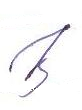 Начальник Управления образования                                                   Е.В. БодраяПриложение № 1 к приказу Управления образования администрации Сковородинского района от 14.10.2016 № _____ПОЛОЖЕНИЕо районном конкурсе чтецов                                                                                                    «Звучащее слово или стихов и прозы пленительная сладость»Общие положенияI Муниципальный  конкурс чтецов «Звучащее слово или стихов и прозы пленительная сладость» (далее – Конкурс) представляет собой состязательное мероприятие по выразительному чтению отрывков из прозаических, стихотворных и драматических произведений российских и зарубежных писателей.Конкурс проводит РМО учителей русского языка и литературы.Цель и задачи КонкурсаЦелями Конкурса являются возрождение традиции звучащего слова и выявление одаренных школьников.Задачи:                                                                                                                                                  пробуждение и развитие у современной молодежи интереса к классической и современной литературе;развитие навыков грамотной речи и чтения;воспитание культуры чтения;воспитание литературного и художественного вкуса;развитие навыков выступления перед аудиторией;актуализация лучших образцов чтения поэтических произведений;воспитание ценностного отношения к русской и мировой литературе.Руководство КонкурсомОбщее руководство Конкурсом осуществляет руководитель РМО Ильина Л.А. и педагоги  МБОУ СОШ п.г.т. Уруша (далее - Оргкомитет).Оргкомитет:                                                                                                                                           - осуществляет общее руководство подготовкой и проведением Конкурса;     3. Оргкомитет несет ответственность:за соблюдение настоящего Положения, правил и процедур подготовки и проведения Конкурса;за обеспечение объективности оценки работ Жюри КонкурсаВ состав жюри входят: Специалисты Управления образования; педагогические работники образовательных организаций     2.         Члены жюри:определяют победителя в каждой номинации;рекомендуют участников к награждению.Основные критерии оценки конкурсантов— качество исполнения, произношения;— правильная постановка логического ударения;— соблюдение пауз;— правильный выбор темпа чтения;— соблюдение нужной интонации;— безошибочное чтение;— умение выразить своё восприятие стихотворения;— оригинальность исполнения;— умение управлять своим голосом и воображением слушателей;— глубокое понимание смысловой нагрузки стихотворного произведения;— артистизм.  Бонусный балл  может быть выставлен за оригинальность подхода к раскрытию темы произведения.Участники  и  порядок  проведения  Конкурса        Конкурс проводится в один этап.Участниками  Конкурса являются обучающиеся 1-11 классов общеобразовательных учреждений Сковородинского района. Выбор репертуара свободный. Для участия в Конкурсе необходимо прислать  заявку на имя руководителя РМО Л.А. ИльинойКонкурс проводится по следующим номинациям:Проза (произведения российских и зарубежных писателей)Поэзия в любом сопровождении (произведения российских и зарубежных писателей)ДрамаПроизведения амурских поэтов и писателейСроки и место проведения КонкурсаКонкурс  проводится  25  ноября  2016 г.Участники Конкурса исполняют поэтические, прозаические, а также драматические произведения отечественных и зарубежных авторов, амурских поэтов и писателей (при условии большого объёма произведения необходимо выбрать отрывок) по своему выбору. Исполняемое произведение должно быть выучено наизусть.Регламент одного выступления – не более 3 минут.Подведение итогов и награждение участников КонкурсаУчастники награждаются дипломами и сертификатами.Награждение происходит отдельно по каждой номинации.  Не допускаются:несценический внешний вид (спортивная или рабочая одежда или обувь, отсутствие сменной обуви, неопрятность);речевые и текстуальные ошибки (незнание текста, использование приемов пересказа)ПРИЛОЖЕНИЕ Заявка на участие в конкурсе «Звучащее слово или стихов и прозы пленительная сладость» отправляется на электронную почту  ilinalar1977@mail.ruНоминацияАвтор и название исполняемого произведенияСведения об участникеСведения об участникеФамилия, имяНазвание школы:Класс:Сведения об учителе-консультантеСведения об учителе-консультантеФамилия, имя, отчествоДолжность: